ФЕДЕРАЛЬНОЕ АГЕНТСТВО ЖЕЛЕЗНОДОРОЖНОГО ТРАНСПОРТАФедеральное государственное бюджетное образовательное учреждение высшего образования«Петербургский государственный университет путей сообщения Императора Александра I»(ФГБОУ ВО ПГУПС)Кафедра «Электрическая тяга»РАБОЧАЯ ПРОГРАММАдисциплины«ДИАГНОСТИКА И КОНТРОЛЬ ТЕХНИЧЕСКОГО СОСТОЯНИЯ ВЫСОКОСКОРОСТНОГО ТРАНСПОРТА» (Б1.В.ОД.7)для направления«Электроэнергетика и электротехника» по магистерской программе«Высокоскоростной наземный транспорт» Форма обучения – очнаяСанкт-Петербург2018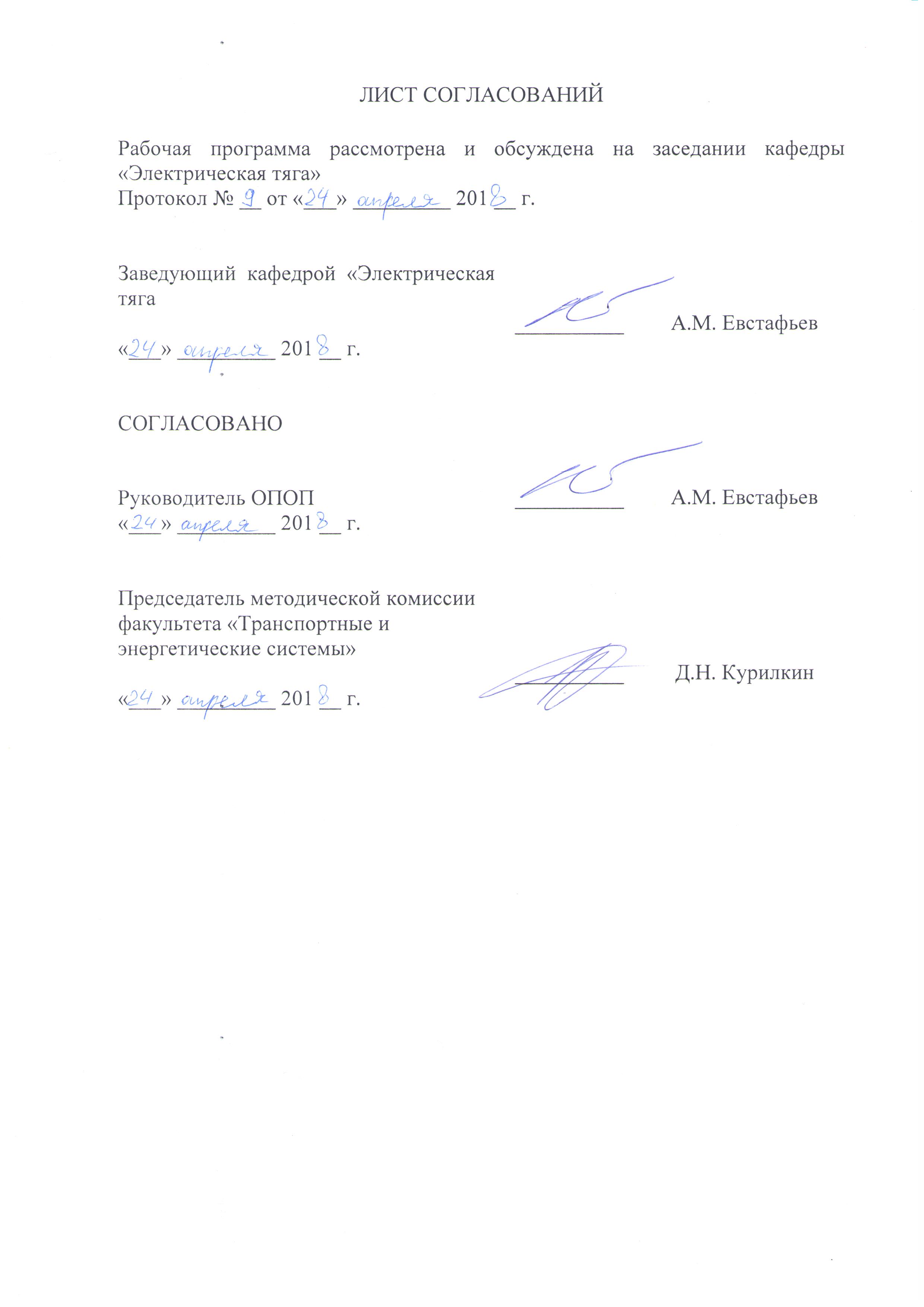 Цели и задачи дисциплиныРабочая программа составлена в соответствии с ФГОС, утвержденным "21" ноября 2014 г., приказ № 1500 по направлению 13.04.02 "Электроэнергетика и электротехника", по дисциплине «Диагностика    и контроль технического сoстояния высокоскоростного транспорта»Целью освоения дисциплины ”Диагностика и контроль технического состояния высокоскоростного транспорта” является освоения  знаний  в  области физических основ технической диагностики, неразрушающего контроля    и   методов   оценки   технического    состояния   деталей    и    у sлoв Высокоскоростного  транспорта,   технологий   технического  диагностирования и принципов  технического  обслуживание  подвижного состава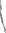 Для достижения поставленных целей решаются следующие задачи- изучение физических основ технической диагностики и неразрушающего контроля, методов оценки технического состояния высокоскоростного транспорта, приборов неразрушающего контроля и средств технической диагностики и оборудования подвижного состава, принципов технического обслуживания и методов прогнозирования ресурса тягового подвижного состава.Овладение методиками диагностирования технического состояния узлов и агрегатов подвижного состава в эксплуатации и так  же  при  проведение  его ТО и  TP,  навыками  применения  средств  и  методов  неразрушающего контроля для  контроля технического  состояния оборудования локомотивовПеречень планируемых результатов o6yчения по дисциплине, соотнесенных с планируемыми результатами освоения основной профессиональной образовательной программыПланируемыми	результатами	обучения	по	дисциплине	являются приобретения знаний, умений, навыков и/или опыта деятельностиВ результате освоения дисциплины обучающийся должен ЗHATЬцели   и   задачи   технической   диагностики   подвижного    состава, физические основы технической диагностики, неразрушающего контроля и методов оценки технического состояния подвижного состава; приборы и методы неразрушающего контроля; средства технической диагностики подвижного   состава   при   его   ремонте   и   движении   поезда; принципы технического   обслуживания   подвижного   состава;  методы прогнозирования ресурса подвижного составаУМЕТЬ- осуществлять диагностику технического состояния подвижного состава и его узлов при ремонте и движении поезда, а также надзор за его безопасной эксплуатациейВЛАДЕТЬ— методами диагностирования технического   состояния подвижногоСостава пpи его ремонте и движении поездаПриобретенные знания, умения, навыки и/или опыт деятельности, характеризующие формирование компетенций, осваиваемые в данной дисциплине, позволяют решать профессиональные задачи, приведенные в соответствующем перечне по видам профессиональной деятельности в п 2.4 основной профессиональной образовательной программы (OПOП)Изучение дисциплины направлено на формирование следующих профессиональных компетенций (ПK), соответствующих в виде профессиональной деятельности, на который ориентирована программа магистратурыПроектно-конструкторская  деятельностьПK — 8 - способность применять методы создания и анализа моделей, позволяющих прогнозировать свойства и поведение объектов профессиональной деятельности;Организационно-управленческая деятельностьПK- 12-способность управлять действующими технологическими процессами, обеспечивающими выпуск продукции, отвечающей требованиям стандартов и рынка.Производственно-технологическая деятельность:ПK-22 - готовность эксплуатировать, проводить испытания и ремонт технологического	оборудования	электроэнергетической	и электротехнической промышленности,ПK-25 - способность разработки планов, программ и методик проведения испытаний электротехнических и электроэнергетических устройств и систем,Сервисно-эксплуатационная   деятельность.ПK-28 -  способность к проверке технического  состояния   и остаточного pecypca оборудования, организации  профилактических осмотров и текущего  ремонтаОбласть профессиональной деятельности обучающихся, освоивши х данную дисциплину, приведена в п  2 1 OПOПОбъекты профессиональной деятельности обvчающихся. освоивших даннvю дисциплину, приведены в п. 2 2 OПOПМесто дисциплины в структуре основной профессиональной образовательной программыДисциплина «Диагностика   и   контроль   технического   состояния высокоскоростного транспорта» (Б1.В.ОД.7)  относится  к  вариативной  части и является обязательной дисциплиной обучающегосяОбъем дисциплины и виды  учебной работыДля очной формы обучения:Содержание   и структура дисциплины.5.1 Содержание и структура дисциплины-5.2 Разделы дисциплины и виды занятийДля очной формы обучения: 1 семестр 1 курса2 семестр I курса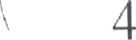 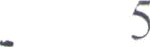 Перечень учебно-методического обеспечения для самостоятельной работы обучающихся по дисциплине7. Фонд оценочных средств для проведения текущего контроля успеваемости и промежуточной аттестации обучающихся по дисциплинеФонд оценочных средств по дисциплине является неотъемлемой частью рабочей программы и представлен отдельным документом, рассмотренным на заседании кафедры и утвержденным заведующим кафедрой.8. Перечень основной и дополнительной учебной литературы, нормативно-правовой документации и других изданий, необходимых для освоения дисциплины Перечень основной учебной литературы, необходимой для освоения дисциплины1. Криворудченко В.Ф., Ахмеджанов Р.А Современные методы технической диагностики и неразрушающего контроля деталей и узлов подвижного состава железнодорожного транспорта. М.: Маршрут, 2005-436с.2. Зеленченко А.П. Диагностика аппаратов и электрических цепей электровозов с помощью системы контроля и диагностики локомотива «ДОКТОР-ОЗО М». Методические указания к выполнению лабораторной работы. - С-Пб. ПГУПС, 2005-20с.3. Зеленченко А.П. Диагностика тяговых двигателей с помощью диагностического комплекса «ДОКТОР-ОЗО ¿М».Методические указания к выполнению лабораторной работы. - С-Пб. ПГУПС, 2006 - 32с.4. Зеленченко А.П. Вихретоковый контроль деталей механической части электрического подвижного состава. Методические указания к выполнению лабораторной работы. - С-Пб. ПГУПС, 2003 - 10 с.8.2 Перечень дополнительной учебной литературы, необходимой для освоения дисциплины.1. Зеленченко А.П. Применение вихретокового и феррозондового методов для дефектоскопии деталей механической части электрического подвижного состава. Учебное пособие. СПб, ПГУПС, 2000-1 8с.8.3 Перечень нормативно-правовой документации, необходимой для освоения дисциплиныПри освоении данной дисциплины нормативно-правовая документация не используется.8.4 Другие издания, необходимые для освоения дисциплиныПри освоении данной дисциплины другие издания не используются.9. Перечень ресурсов информационно-телекоммуникационной сети «Интернет», необходимых для освоения дисциплины1. Личный кабинет обучающегося и электронная информационно-образовательная среда. [Электронный ресурс]. – Режим доступа: http://sdo.pgups.ru/ (для доступа к полнотекстовым документам требуется авторизация).2. Электронно-библиотечная система «Лань». [Электронный ресурс].– Режим доступа: http://e.lanbook.com/3. Электронная библиотечная система ibooks [электронный ресурс]. – Режим доступа: http://ibooks.ru/10. Методические указания для обучающихся по освоению дисциплиныПорядок изучения дисциплины следующий:1. Освоение разделов дисциплины производится в порядке, приведенном в разделе 5 "Содержание и структура дисциплины". Обучающийсядолжен освоить все разделы дисциплины с помощью учебно-методического обеспечения, приведенного в разделах 6, 8 и 9 рабочей программы.2. Для формирования компетенций обучающийся должен представить выполненные типовые контрольные задания или иные материалы, необходимые для оценки знаний, умений, навыков и (или) опыта деятельности, предусмотренные текущим контролем (см. фонд оценочных средств по дисциплине).3. По итогам текущего контроля по дисциплине, обучающийся должен пройти промежуточную аттестацию (см. фонд оценочных средств подисциплине).11. Перечень информационных технологий, используемых при осуществлении образовательного процесса по дисциплине, включая перечень программного обеспечения и информационных справочных систем	Перечень информационных технологий, используемых при осуществленииобразовательного процесса по дисциплине:1. Технические средства обучения (мультимедийный проектор, интерактивная доска).2. Методы обучения с использованием информационных технологий(демонстрация мультимедийных материалов).3. Электронная информационно-образовательная среда Петербургскогогосударственного университета путей сообщения Императора Александра I [электронный ресурс]. Режим доступа: http://sdo.pgups.ruДисциплина обеспечена необходимым комплектом лицензионного программного обеспечения, установленного на технических средствах, размещенных в специальных помещениях и помещениях для самостоятельнойработы: операционная система Windows, пакет MS Office.12. Описание материально-технической базы, необходимой для осуществления образовательного процесса по дисциплинеМатериально-техническая база обеспечивает проведение всех видовучебных занятий, предусмотренных учебным планом по направлению13.04.02 "Электроэнергетика и электротехника" и соответствует действующим санитарным и противопожарным нормам и правилам.Она содержит:- помещения для проведения лекционных и практических занятий(занятий семинарского типа), укомплектованных специализированнойучебной мебелью и техническими средствами обучения, служащими дляпредставления учебной информации большой аудитории (настенным экраном с дистанционным управлением, маркерной доской, считывающимустройством для передачи информации в компьютер, мультимедийнымпроектором и другими информационно-демонстрационными средствами).В случае отсутствия в аудитории технических средств обучения для предоставления учебной информации используется переносной проектор и маркерная доска (стена). Для проведения занятий лекционного типа используются учебно-наглядные материалы в виде презентаций, которые обеспечивают тематические иллюстрации в соответствии с рабочей программойдисциплины;- помещения для проведения групповых и индивидуальных консультаций;- помещения для проведения текущего контроля и промежуточнойаттестации;- помещения для самостоятельной работы оснащены компьютернойтехникой с возможностью подключения к сети "Интернет" с обеспечениемдоступа в электронную информационно-образовательную средуРазработчик программы доцент«23» апреля 2018 г.А.Е. Цаплин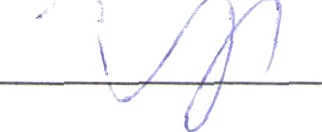 Вид учебной работыВсего часовСеместрСеместрВид учебной работыВсего часов12Контактная работа (по видам учебныхзанятий)В том числе:-	лекции (Л)-	практические занятия (ПЗ)-	лабораторные работы (ЛР)36181836--361818-Самостоятельная работа (СРС) (всего)814536Контроль2727-Форма контроля знанийЭ/ЗЭЗОбщая трудоемкость час/з.е.180/5№п/пНаименование раздела дисциплиныСодержание разделаМодуль 1Модуль 1Модуль 11Основные понятия и определенияПредмет, задачи и основы методологии технической диагностики подвижного состава.техническойдиагностикиОбщие понятия:техническое диагностирование;контроль технического состояния;прогнозирование технического состояния;рабочее техническое диагностирование;тестовое техническое диагностирование;экспресс-диагностирование;виды средств технического диагностирования;алгоритмы диагностирования;диагностические параметры;электровоз как объект диагностирования;классификация методов диагностированияэлектроподвижного состава;комплексная система диагностированияэлектроподвижного состава;человек оператор.Модуль 2Модуль 2Модуль 22Диагностические модели (ДМ )Определение ДМ. Назначение ДМ. Виды ДМ:аналитические модели; функциональные модели.Модуль 3Модуль 3Модуль 33Расчет зависимостичисловыххарактеристикконтролируемыхпараметров отпробегаМетод расчета зависимостей числовых характеристик контролируемых параметров от пробега.Модуль 4Модуль 4Модуль 44Основы безразборной диагностики подшипников качения (БДП)Физические основы БДП. Диагностический сигнал и его источники. Колебательные величины, используемые при БДП. Измерение и обработка диагностического сигнала. Структура диагностирования для БДП. Технология состояния определения подшипников в условиях депо.Модуль 5Модуль 5Модуль 55Неразрушающий контроль (НК)Магнитопорошковый метод контроля (МПК). Физические основы МПК.Способы реализации МПК. Виды и способы намагничивания деталей. Дефектоскопы и вспомогательные средства контроля. Магнитные индикаторы. Вихретоковый метод контроля (ВТК). Физические основы ВТК.Типы вихретоковых преобразователей (ВТП). Глубина проникновения вихретоков в деталь. Принципы действия вихретокового дефектоскопа с параметрическим ВТП. Вихретоковые дефектоскопы. Технология ВТК. Ультразвуковой метод контроля (УЗК). Физические основы УЗК. Волны и их параметры. Акустические характеристики материалов. Преобразование волн на границе разделов двух сред. Условия прохождения и отражения волн.Влияние шероховатости поверхности на распространение волн. Излучение и приём волн. Устройство и характеристики пьезоэлектрического преобразователя. Принципы действия эхо-импульсного дефектоскопа. Сущность эхо-импульсного метода.Модуль 6Модуль 6Модуль 66Диагностика тяговыхдвигателейДиагностика электроизоляционной конструкции. Диагностика магнитной системы. Диагностика коллекторно-щёточного аппарата.Модуль 7Модуль 7Модуль 77Понятие о прогнозирование технического состоянияОбщие положения прогнозирования технического состояния. Методы прогнозирования состояния механического и электрического оборудования подвижного состава.Модуль 8Модуль 8Модуль 88ЭкспертныедиагностическиесистемыПонятие экспертной системы. Организация экспертной системы.№п/пНаименование раздела дисциплиныЛпзЛРСРС1Основные понятия и определения технической диагностики-—462Диагностические модели-—463Расчет зависимости числовых характеристик контролируем ых параметров от пробега——464Основы безразборной диагностики подшипников качения--465Неразрушающий контроль--666Диагностика тяговых двигателей——667Понятие о прогнозирование технического состояния—-448		 _|Экспертные диагностические системы—-45ИтогоИтого--3645№п/пНаименование раздела дисциплиныЛПЗЛРСРС1Основные понятия и определения технической диагностики22-42Диагностические модели22-43|Расчет зависимости числовых характеристик контролируемых параметров от пробега22-44Основы безразборной диагностики подшипников качения22-45Неразрушающий контроль44-86Диагностика тяговых двигателей22-47Понятие о прогнозирование технического состояния22-48Экспертные диагностические системы22-4ИтогоИтого1818036№п/пНаименование раздела дисциплиныПеречень учебнометодического обеспечения1Основные понятия и определения технической диагностикиКриворудченко В.Ф., Ахмеджанов РА Современные методы технической диагностики и неразрушающего контроля деталей и узлов подвижного состава железнодорожного транспорта. М.: Маршрут, 2005-436с.Зеленченко А.П. Диагностика аппаратов и электрических цепей электровозов с помощью системы контроля и диагностики локомотива «ДОКТОР-ОЗО М». Методические указания к выполнению лабораторной работы. - С-Пб. ПГУПС, 2005-20с.Зеленченко А.П. Диагностика тяговых двигателей с помощью4. Зеленченко	А.П.Вихретоковый	контрольдеталей механической части электрического подвижного состава.	Методическиеуказания к выполнению лабораторной работы. - С-Пб. ПГУПС, 2003 - 10 с2Диагностические моделиКриворудченко В.Ф., Ахмеджанов РА Современные методы технической диагностики и неразрушающего контроля деталей и узлов подвижного состава железнодорожного транспорта. М.: Маршрут, 2005-436с.Зеленченко А.П. Диагностика аппаратов и электрических цепей электровозов с помощью системы контроля и диагностики локомотива «ДОКТОР-ОЗО М». Методические указания к выполнению лабораторной работы. - С-Пб. ПГУПС, 2005-20с.Зеленченко А.П. Диагностика тяговых двигателей с помощью4. Зеленченко	А.П.Вихретоковый	контрольдеталей механической части электрического подвижного состава.	Методическиеуказания к выполнению лабораторной работы. - С-Пб. ПГУПС, 2003 - 10 с3Расчет зависимости числовых характеристик контролируемых параметров от пробегаКриворудченко В.Ф., Ахмеджанов РА Современные методы технической диагностики и неразрушающего контроля деталей и узлов подвижного состава железнодорожного транспорта. М.: Маршрут, 2005-436с.Зеленченко А.П. Диагностика аппаратов и электрических цепей электровозов с помощью системы контроля и диагностики локомотива «ДОКТОР-ОЗО М». Методические указания к выполнению лабораторной работы. - С-Пб. ПГУПС, 2005-20с.Зеленченко А.П. Диагностика тяговых двигателей с помощью4. Зеленченко	А.П.Вихретоковый	контрольдеталей механической части электрического подвижного состава.	Методическиеуказания к выполнению лабораторной работы. - С-Пб. ПГУПС, 2003 - 10 с4Основы безразборной диагностики подшипников каченияКриворудченко В.Ф., Ахмеджанов РА Современные методы технической диагностики и неразрушающего контроля деталей и узлов подвижного состава железнодорожного транспорта. М.: Маршрут, 2005-436с.Зеленченко А.П. Диагностика аппаратов и электрических цепей электровозов с помощью системы контроля и диагностики локомотива «ДОКТОР-ОЗО М». Методические указания к выполнению лабораторной работы. - С-Пб. ПГУПС, 2005-20с.Зеленченко А.П. Диагностика тяговых двигателей с помощью4. Зеленченко	А.П.Вихретоковый	контрольдеталей механической части электрического подвижного состава.	Методическиеуказания к выполнению лабораторной работы. - С-Пб. ПГУПС, 2003 - 10 с5Неразрушающий контрольКриворудченко В.Ф., Ахмеджанов РА Современные методы технической диагностики и неразрушающего контроля деталей и узлов подвижного состава железнодорожного транспорта. М.: Маршрут, 2005-436с.Зеленченко А.П. Диагностика аппаратов и электрических цепей электровозов с помощью системы контроля и диагностики локомотива «ДОКТОР-ОЗО М». Методические указания к выполнению лабораторной работы. - С-Пб. ПГУПС, 2005-20с.Зеленченко А.П. Диагностика тяговых двигателей с помощью4. Зеленченко	А.П.Вихретоковый	контрольдеталей механической части электрического подвижного состава.	Методическиеуказания к выполнению лабораторной работы. - С-Пб. ПГУПС, 2003 - 10 с6Диагностика тяговых двигателейКриворудченко В.Ф., Ахмеджанов РА Современные методы технической диагностики и неразрушающего контроля деталей и узлов подвижного состава железнодорожного транспорта. М.: Маршрут, 2005-436с.Зеленченко А.П. Диагностика аппаратов и электрических цепей электровозов с помощью системы контроля и диагностики локомотива «ДОКТОР-ОЗО М». Методические указания к выполнению лабораторной работы. - С-Пб. ПГУПС, 2005-20с.Зеленченко А.П. Диагностика тяговых двигателей с помощью4. Зеленченко	А.П.Вихретоковый	контрольдеталей механической части электрического подвижного состава.	Методическиеуказания к выполнению лабораторной работы. - С-Пб. ПГУПС, 2003 - 10 с7Понятие о прогнозирование технического состоянияКриворудченко В.Ф., Ахмеджанов РА Современные методы технической диагностики и неразрушающего контроля деталей и узлов подвижного состава железнодорожного транспорта. М.: Маршрут, 2005-436с.Зеленченко А.П. Диагностика аппаратов и электрических цепей электровозов с помощью системы контроля и диагностики локомотива «ДОКТОР-ОЗО М». Методические указания к выполнению лабораторной работы. - С-Пб. ПГУПС, 2005-20с.Зеленченко А.П. Диагностика тяговых двигателей с помощью4. Зеленченко	А.П.Вихретоковый	контрольдеталей механической части электрического подвижного состава.	Методическиеуказания к выполнению лабораторной работы. - С-Пб. ПГУПС, 2003 - 10 с8Экспертные диагностические системыКриворудченко В.Ф., Ахмеджанов РА Современные методы технической диагностики и неразрушающего контроля деталей и узлов подвижного состава железнодорожного транспорта. М.: Маршрут, 2005-436с.Зеленченко А.П. Диагностика аппаратов и электрических цепей электровозов с помощью системы контроля и диагностики локомотива «ДОКТОР-ОЗО М». Методические указания к выполнению лабораторной работы. - С-Пб. ПГУПС, 2005-20с.Зеленченко А.П. Диагностика тяговых двигателей с помощью4. Зеленченко	А.П.Вихретоковый	контрольдеталей механической части электрического подвижного состава.	Методическиеуказания к выполнению лабораторной работы. - С-Пб. ПГУПС, 2003 - 10 с